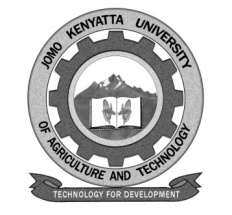                                                   W1-2-60-1-6JOMO KENYATTA UNIVERSITY OF AGRICULTURE AND TECHNOLOGYUNIVERSITY EXAMINATIONS 2015/2016FIRST YEAR FIRST SEMESTER EXAMINATION FOR THE DEGREE OF BACHELOR OF SCIENCE IN ACTUARIAL SCIENCEICS 2107:  INTRODUCTION TO INFROMATION TECHNOLOGYDATE:    AUGUST 2015                                                   TIME:  2 HOURSINSTRUCTIONS:	ANSWER QUESTION ONE AND ANY OTHER TWO QUESTIONSQUESTION ONE Identify any Six major components of a digital computer system, explaining contribution of each to the overall performance of the system	.					        [12 marks]Differentiate between:Digital and Analogue Computer				[4 marks]System software and application software			[4 marks]Explain any FIVE facilities offered by a spreadsheet program.    [10 marks]QUESTION TWO Differentiate between:ROM and RAM							[2 marks]PROM and EPROM							[2 marks]Explain THREE differences between primary memory and registers.   								[6 marks]Outline any FOUR indicators of virus infection in a computer system.								[6 marks]Explain what you understand by computer coding.			[2 marks]In relation to magnetic disks, explain the following:Track									[2 marks]Sector									[2 marks]QUESTION THREE (20 MARKS)Differentiate between system and application software. 		[4 marks]State any SIX functions of operating system.			        	[6 marks]Explain briefly any FIVE utility programs in a digital computer system.							        [10 marks]QUESTION FOUR (20 MARKS)Describe the following terms as used in spreadsheet programs:     [4 marks]CellRangeWorksheetWorkbookState with reasons any FOUR application areas of spreadsheet.     [4 marks]In word processing differentiate between:Editing and formatting a document.				[2 marks]Moving and copying a text.					[2 marks]Describe the procedure followed when inserting tables in MS word.									[4 marks]Explain the following proof reading features:Thesaurus								[2 marks]Auto-correct								[2 marks]